Классный час «Олимпийские игры. Сочи  - 2014»Класс: 3 классЦели:Актуализация информации о XXII Олимпийских зимних играх, имеющих у школьников;Расширение представлений о XXII Олимпийских зимних играх;Воспитание патриотических чувств, гордость за свой город, свою страну, свой народ;Формирование ценностей Олимпийского движения, олимпийской символики;Формирование дружеских отношений, уважения между всеми членами классного коллектива Ход классного часа:Можно в конце включить гимн Сочинской Олимпиады. (на 1 8 слайде)ИсточникиИстория Олимпийских игр. Медали. Значки. Плакаты. – М.: АСТ:Олимп,2008 http://www.biblioclub.ru/author.php?action=book&auth_id=6380Википедия. Свободная энциклопедия. http://ru.wikipedia.org/wiki/%CE%EB%E8%EC%EF%E8%E9%F1%EA%E8%E5_%E8%E3%F0%FBИстория избрания Сочи столицей ХХII зимних Олимпийских игр 2014 года http://www.memoid.ru/node/Istoriya_izbraniya_Sochi_stolicej_XXII_zimnih_Olimpijskih_igr_2014_godaМир и История http://mir-i-istoriya.ucoz.ru/index/blog/0-395Россия в олимпийской истории                                                                                          http://www.olympiady.ru/cgi-bin/olgames/games.cgi?event=russian&years=1Легенды  http://olympiad.h1.ru/ Огни Олимпиады http://myklass.ucoz.ru/load/kr/k4/ogni_olimpiady/13-1-0-24 Картинки на yandexhttp://sochi2014.com Приложение1 группаГорный спасатель-альпинист  живёт в кроне огромного дерева, которое растёт на самой высокой скале в заснеженных горах Кавказа. Он всегда готов прийти на помощь и не раз спасал расположенную неподалеку деревню от лавин.2 группаОн живёт за полярным кругом. В его доме всё сделано изо льда и снега: снежный душ, кровать, компьютер и даже спортивные тренажеры. Он  с раннего детства воспитывался полярниками. Именно они научили его кататься на лыжах, бегать на коньках и играть в кёрлинг. Но больше всего ему понравилось кататься на спортивных санках. Он стал настоящим саночником и бобслеистом, а его друзья – тюлени и морские котики - с удовольствием наблюдают за его победами. Теперь они вместе устраивают соревнования по этим видам спорта, и долгой полярной ночью им некогда скучать!3 группаОна – самая активная жительница зимнего леса. Её друзья всегда удивляются – и как она всё успевает!? Ведь она не только успевает учиться в Лесной Академии на «отлично», помогать маме в семейном ресторанчике «Лесная запруда», но и участвовать в различных спортивных соревнованиях. Зайка уверяет своих друзей, что у неё нет никакого секрета: просто она очень любит спорт. А еще она любит петь и танцевать.Жетоны1Дети делятся с помощью фишек на три группы. Дети встают у своих парт.Организационный момент.  (1 мин)Учитель:  Здравствуйте, ребята! Меня зовут Елена Станиславовна.  И сегодня я проведу у вас классный час. Я ещё раз говорю вам «здравствуйте», а это значит я вам всем желаю здоровья. Возьмитесь за руки, улыбнитесь и поздоровайтесь друг с другом. Надеюсь, что мы с вами хорошо и интересно поработаем.Дети садятся на свои места. 2Постановка проблемы.  ( 1 мин)Учитель:  Ребята, послушайте строки и скажите, о каком событии идёт речь в этом стихотворении?Взорвалась тишь над городом России,
Олимп и здесь воздвиг свой бастион,
Хвала героям - что показали  нашу силу,
В Сочи зажёгся греческий огонь.

И ярче солнца заблестели медали:
Поверьте - это всё же не пустяк,
Не зря ко всем богам взывали,
И реет гордо бело-сине-красный флаг!     Дети: Речь идёт об Олимпийских играх в г. Сочи.    Учитель: Чем запомнились миру Олимпийские игры в Сочи?Ответы детей.1 слайд3Постановка темы, целей.  (2 мин)Учитель:  XXII Олимпийские зимние игры прошли в российском городе Сочи с 7 по 23 февраля 2014 года. Сочи – крупнейший российский город-курорт, расположенный между Кавказскими горами и Чёрным морем. Он также самый протяжённый город Европы – 145 км вдоль побережья.
Игры в Сочи прошли в уникальной климатической зоне: здесь тёплое море соседствует со снежными вершинами, склоны которых давно стали популярным местом отдыха для любителей зимних видов спорта.
Зимние Игры в Сочи вошли в историю как самые инновационные. При их подготовке многое делалось впервые и впоследствии стало частью колоссального наследия Игр. Специально к Играм 2014 года в Сочи строились современные спортивные объекты. Они возводились с применением передовых технологий строительства и защиты окружающей среды.
Учитель:  И сегодня, друзья, мы отправимся с вами в путешествие по Олимпийскому лабиринту на скором поезде «Сапсан – Сочи 2014». Работать мы будем в группах. На пути будет много препятствий. Что поможет нам преодолеть эти препятствия? Ответы детей.Учитель: Только дружба, умение выслушать друг друга и огромное желание каждому помочь позволит нам преодолеть все преграды.  За каждое правильно выполненное задание группа получает жетон. Ну что, поехали?!Дети: Да!2 слайд3 слайд4Игра по станциямl станция ( 3 мин)Учитель:  Итак, мы с вами прибыли на 1 станцию. Скажите, что является символом Олимпиады? (олимпийский флаг)Учитель:  Как выглядит олимпийский флаг? (пять переплетённых между собой колец)Учитель:  Что они символизируют? (пять континентов: Африка, Азия, Америка, Европа, Австралия)Учитель:  Сейчас вы побываете в роли художников. Каждая группа получает лист с нарисованным Олимпийским флагом. Только кольца на нём не раскрашены. Ваша задача вспомнить, какого цвета кольца на Олимпийском флаге и раскрасить его. Время выполнения 3 минуты.Дети работают в группах 2 - 3 минуты. Затем показывают свои работы. Кто правильно справился с заданием, получает жетон. Олимпийский флаг появляется на слайде.Учитель:  Отправляемся дальше в путь.ll станция (2 мин)Учитель: И вот мы на следующей станции. Ребята, у каждых Олимпийских игр есть свой талисман. Талисманом Олимпийских Игр обычно является изображение животного, которого особенно любят в той стране,  в которой проводят очередные Олимпийские игры. На Олимпиаде в Сочи было три талисмана. Сейчас каждая группа получит описание талисмана. Необходимо прочитать текст и сказать, как зовут талисмана зимних Олимпийских игр Сочи. За правильный ответ группа получает жетон. Время выполнения 2 минуты.1 группаГорный спасатель-альпинист  живёт в кроне огромного дерева, которое растёт на самой высокой скале в заснеженных горах Кавказа. Он всегда готов прийти на помощь и не раз спасал расположенную неподалеку деревню от лавин.2 группаОн живёт за полярным кругом. В его доме всё сделано изо льда и снега: снежный душ, кровать, компьютер и даже спортивные тренажеры. Он  с раннего детства воспитывался полярниками. Именно они научили его кататься на лыжах, бегать на коньках и играть в кёрлинг. Но больше всего ему понравилось кататься на спортивных санках. Он стал настоящим саночником и бобслеистом, а его друзья – тюлени и морские котики - с удовольствием наблюдают за его победами. Теперь они вместе устраивают соревнования по этим видам спорта, и долгой полярной ночью им некогда скучать!3 группаОна – самая активная жительница зимнего леса. Её друзья всегда удивляются – и как она всё успевает!? Ведь она не только успевает учиться в Лесной Академии на «отлично», помогать маме в семейном ресторанчике «Лесная запруда», но и участвовать в различных спортивных соревнованиях. Зайка уверяет своих друзей, что у неё нет никакого секрета: просто она очень любит спорт. А еще она любит петь и танцевать.Учитель: Наше путешествие длинное, необходимо немножко отдохнуть. Встали из – за парт.Физкультминутка. (1 мин)Учитель: Ну, что ж, а теперь поехали дальше!lll станция (3 мин)Учитель: На скором поезде «Сапсан – Сочи 2014» мы прибыли на следующую станцию. На этой станции необходимо отгадать, какие зимние виды спорта включены в Олимпийские игры. На экране появляется эмблема зимнего вида спорта. Нужно посовещаться в группе и  сказать, о каком виде спорта идёт речь. За каждый правильный ответ группа получает жетон.Учитель: Это не все виды спорта, в которых наши спортсмены принимали участие. Это и конькобежный спорт, и лыжное двоеборье, и прыжки с трамплина, и скелетон. В большинстве видов спорта наши спортсмены завоевали олимпийские медали и заняли в общекомандном зачёте почётное первое место!Учитель: Ну, что ж, отправляемся дальше!lV станция ( 4 мин)Учитель: И вот мы с вами прибыли к олимпийским объектам. При подготовке к зимним Олимпийским играм в Сочи было построено много спортивных объектов. У каждой группы на столах конверт с пазлами. Необходимо из пазлов собрать спортивный Олимпийский объект. За правильно выполненное задание группа получает жетон, а если группа ещё и скажет, как называется этот объект, то получит дополнительный жетон. Время выполнения 2 минуты.Дети выполняют задание, отвечают.4 слайд5 слайд6 слайд7 слайд8 слайд9 слайд10 слайд(по щелчку)11 слайд12 слайд13 слайд14 слайд5Итог классного часа.  (2 мин)Учитель: Вот и подошло к концу наше путешествие, так же, как и закончились зимние Олимпийские игры в Сочи. Необходимо подвести итог.Полны величия заснеженные горы.
Играет бликами морская даль.
Полны спортсмены олимпийского задора,
А солнце в небе блещет как медаль!- Каждая группа подсчитает количество набранных жетонов и мы выявим победителей.Учитель вручает каждой группе медали.1место – золотые медали2 место – серебряные медали3 место – бронзовые медали15 слайд16 слайд6Рефлексия (1 мин)Учитель: В заключении предлагаю вам выбрать и показать смайлик, соответствующий вашим эмоциям и вашему настроению на классном часе.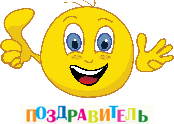 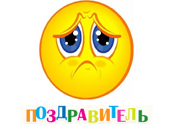 Учитель:  Ребята, спасибо за работу! До свидания!17 слайд18 слайд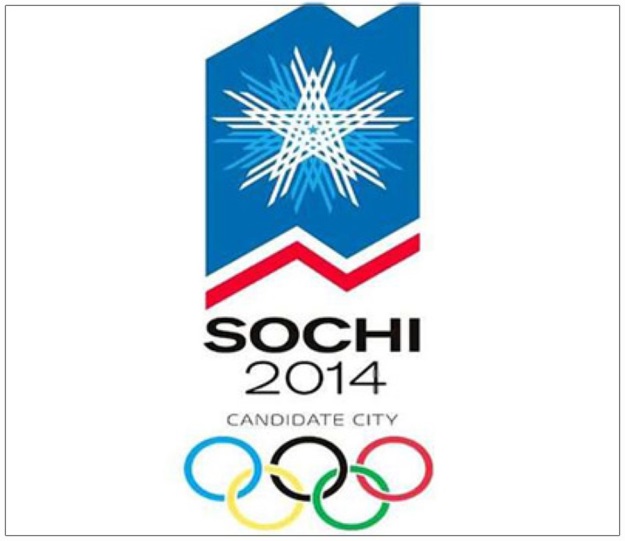 